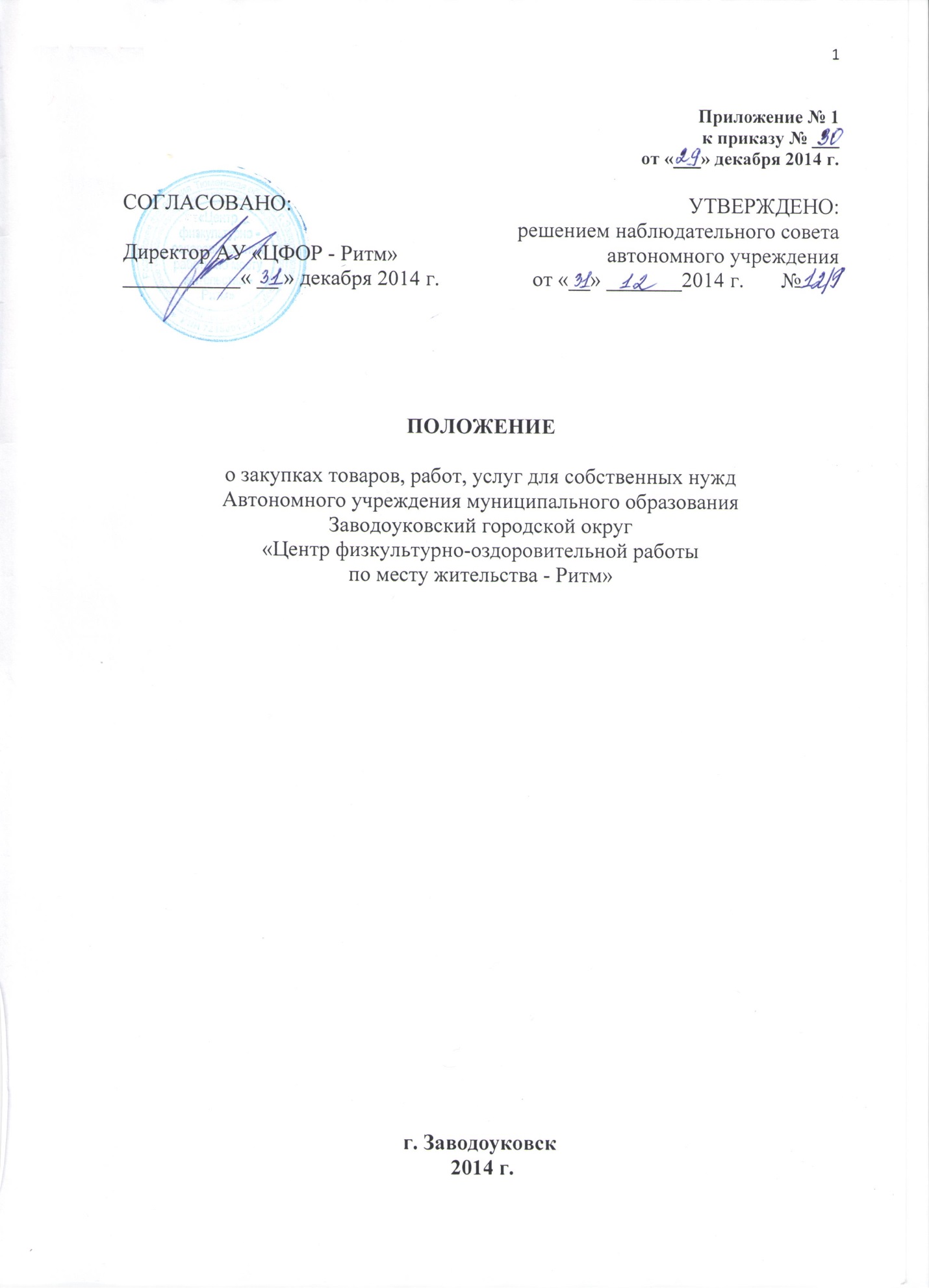 Общие положения	1.1. Положение о закупках товаров, работ, услуг для собственных нужд Автономного учреждения «Центр физкультурно-оздоровительной работы по месту жительства - Ритм» (далее - Положение) определяет закупочную деятельность Автономного учреждения «Центр физкультурно-оздоровительной работы по месту жительства – Ритм» (далее  - Заказчик), условия и порядок подготовки и проведения соответствующих способов закупки, условия их применения, порядок отбора поставщиков (подрядчиков, исполнителей), порядок заключения и исполнения договоров. 1.2. Целями настоящего Положения являются: - обеспечение информационной открытости закупок товаров, работ, услуг посредством публикации информации о закупках в степени, достаточной для потенциальных поставщиков (подрядчиков, исполнителей) (далее также - участники закупок), а также недопущения дискриминации и необоснованных ограничений количества участников закупок; - создание условий для своевременного и полного удовлетворения потребностей Заказчика в товарах, работах, услугах с требуемыми показателями цены, качества и надежности; - целевое и экономически эффективное расходование денежных средств на приобретение товаров, работ, услуг (с  учетом при необходимости стоимости жизненного цикла закупаемой продукции) и реализация мер, направленных на сокращение издержек Заказчика; - отсутствие ограничения допуска к участию в закупке путем установления не измеряемых требований к участникам закупки;- расширение возможностей для участия юридических и физических лиц в закупках. 1.3. Отбор поставщиков (подрядчиков, исполнителей) при проведении закупок товаров, работ, услуг для собственных нужд Заказчика осуществляется Комиссией по закупкам Заказчика, если иное не предусмотрено настоящим Положением. 1.4. В соответствии с постановлением Правительства Российской Федерации от 30.06.2012 г. № 662 и на основании Положения о размещении на официальном сайте информации о закупке, утвержденного постановлением Правительства Российской Федерации от 10.09.2012 г. № 908, информация о закупке подлежит обязательному размещению на официальном сайте в информационно - телекоммуникационной сети «Интернет» (далее - официальный сайт) www.zakupki.gov.ru.При закупке на официальном сайте размещается информация о закупке, в том числе извещение о закупке, документация о закупке, проект договора, являющийся неотъемлемой частью извещения о закупке и документации о закупке, изменения, вносимые в такое извещение  и такую документацию, разъяснения такой документации, протоколы, составляемые в ходе закупки, а также иная информация, размещение которой предусмотрено Федеральным законом от 18.07.2011 г.  № 223-ФЗ  «О закупках товаров, работ, услуг отдельными видами юридических лиц» (далее – Федеральный закон) и настоящим Положением.В случае, если при заключении и исполнении договора изменяются объем, цена закупаемых товаров, работ, услуг или сроки исполнения договора по сравнению с указанными в протоколе, составленном по результатам закупки, не позднее чем в течение десяти дней со дня внесения изменений в договор на официальном сайте размещается информация об изменении договора с указанием измененных условий.1.5. В случае возникновения при ведении официального сайта федеральным органом исполнительной власти, уполномоченным на ведение официального сайта, технических или иных неполадок, блокирующих доступ к официальному сайту в течение более чем одного рабочего дня, информация, подлежащая размещению на официальном сайте в соответствии с Федеральным законом и настоящим Положением, размещается Заказчиком на сайте Заказчика с последующим размещением ее на официальном сайте в течение одного рабочего дня со дня устранения технических или иных неполадок, блокирующих доступ к официальному сайту, и считается размещенной в установленном порядке. 1.6. Размещенные на официальном сайте и на сайте Заказчика в соответствии с Федеральным законом и настоящим Положением информация о закупке, положения о закупке, планы закупки должны быть доступны для ознакомления без взимания платы.2. Комиссия по закупкам2.1. В целях обеспечения проведения отдельных процедур закупок товаров, работ, услуг создается Комиссия по закупкам (далее – Комиссия).2.2. В состав Комиссии входит 5 человек. Персональный состав Комиссии, а также лица, выполняющие функции председателя Комиссии, заместителя председателя и секретаря Комиссии определяются приказом руководителя Заказчика.2.3. Работой Комиссии руководит председатель Комиссии: созывает и ведет заседания, объявляет принятые решения. В отсутствие председателя его функции выполняет заместитель председателя Комиссии.2.4. Комиссия правомочна осуществлять свои функции, если на заседании присутствует не менее чем пятьдесят процентов общего числа ее членов. Члены комиссии должны быть своевременно уведомлены Секретарем Комиссии о месте, дате и времени проведения заседания Комиссии. Принятие решения членами Комиссии путем проведения заочного голосования, а также делегирование ими своих полномочий иным лицам не допускается. 2.5. Каждый член Комиссии имеет один голос. Решения Комиссии принимаются простым большинством голосов членов Комиссии, принявших участие в заседании. При равенстве голосов голос Председателя Комиссии является решающим. 2.6. Членами Комиссии не могут быть физические лица, лично заинтересованные в результатах закупок (в том числе физические лица, подавшие заявки на участие в закупках либо состоящие в штате организаций, подавших указанные заявки), либо физические лица, на которых способны оказывать влияние участники закупок (в том числе физические лица, являющиеся участниками (акционерами) этих организаций, членами их органов управления, кредиторами участников закупок). В случае если член Комиссии может быть признан лично заинтересованным в результатах закупок, он отстраняется от участия в работе Комиссии по всем вопросам, касающимся соответствующих закупок. 2.7. Комиссия осуществляет рассмотрение заявок на участие в закупках, отбор участников закупок, рассмотрение, оценку и сопоставление заявок на участие в закупках, определение победителей закупок, ведение протоколов закупок, разработку форм документов, применяемых при закупках, и их размещение на официальном сайте и иные функции, предусмотренные настоящим Положением. 2.8. Решения Комиссии оформляются протоколами. Протоколы подписывают все члены Комиссии, принявшие участие в заседании.2.9. Комиссия не позднее 10 числа месяца, следующего за отчетным месяцем, размещает на официальном сайте:1) сведения о количестве и об общей стоимости договоров, заключенных Заказчиком по результатам закупки  товаров, работ, услуг;2) сведения о количестве и об общей стоимости  договоров, заключенных Заказчиком по результатам закупки у единственного поставщика (исполнителя, подрядчика):3) сведения о количестве и об общей стоимости договоров, заключенных Заказчиком по результатам закупки, сведения о которой составляют государственную тайну или в отношении которой приняты решения Правительства Российской Федерации в соответствии с частью 16 статьи 4 Федерального закона. Формирование потребности в закупках3.1. План закупки товаров (работ, услуг)  (далее – план закупки) формируется в соответствии с Постановлением Правительства РФ от 17.09.2012 г. № 932 «Об утверждении Правил формирования плана закупки товаров (работ, услуг) и требований к форме такого плана» (далее – Постановление № 932). 3.2. При формировании плана закупок на очередной финансовый год Заказчик выполняет следующие мероприятия:- оценивает потребность в продукции на очередной финансовый год;- анализирует сложившиеся цены на продукцию;- формирует сводный перечень продукции для закупки на очередной финансовый год;- разрабатывает предложения по определению способов и сроков закупки по видам продукции;- формирует план закупок;- после утверждения плана закупок размещает на официальном сайте указанный план закупок на очередной финансовый год.3.3. План закупок в соответствии с Постановлением правительства РФ от 10.09.2012 г. № 908 «Об утверждении Положения о размещении на официальном сайте информации о закупке» формируется и размещается на официальном сайте в срок до 31 декабря года, предшествующего году на который формируется план закупок.3.4. План закупок на очередной финансовый год утверждается руководителем Заказчика.3.5. Внесение изменений в утвержденный план закупок, в том числе изменение способа закупки в течение года, производится на основании решения руководителя Заказчика.3.6. Подготовка документов для внесения изменений в утвержденный план закупок производится в порядке, установленном настоящим разделом для подготовки и утверждения плана закупок. 4. Способы закупок4.1. Под закупками товаров, работ, услуг понимается приобретение способами, указанными в настоящем положении, товаров, работ, услуг для нужд заказчика.Настоящее Положение регламентирует закупки любых товаров, работ, услуг для собственных нужд Заказчика, кроме: 1) купли – продажи ценных бумаг и валютных ценностей;2) приобретения Заказчиком биржевых товаров на товарной бирже в соответствии с законодательством о товарных биржах и биржевой торговле;3) осуществления Заказчиком размещения заказов на поставки товаров, выполнение работ, оказание услуг в соответствии с Федеральным законом от 05 апреля 2013 года № 44-ФЗ «О контрактной системе в сфере закупок товаров, работ услуг для обеспечения государственных и муниципальных нужд»;4) закупки в области военно-технического сотрудничества;5) закупки товаров, работ, услуг в соответствии с международным договором Российской Федерации, если таким договором предусмотрен иной порядок определения поставщиков (подрядчиков, исполнителей) таких товаров, работ, услуг;6) осуществления Заказчиком отбора аудиторской организации для проведения обязательного аудита бухгалтерской (финансовой) отчетности Заказчика в соответствии со статьей 5 Федерального закона от 30 декабря 2008 года № 307-ФЗ «Об аудиторской деятельности».4.2. Заказчик применяет  следующие способы закупок:1) открытый конкурс;2) открытый аукцион;3) открытый аукцион в электронной форме;4) запрос котировок;5) закупка у единственного поставщика (подрядчика, исполнителя).5. Открытый конкурс5.1. В целях настоящего Положения под открытым конкурсом (далее - Конкурс) понимаются торги, победителем которых признается лицо, которое предложило лучшие условия исполнения договора в соответствии с критериями и порядком оценки и сопоставления заявок, которые установлены в конкурсной документации на основании настоящего Положения. 5.2.  Извещение о проведение Конкурса и документацию о Конкурсе (далее - конкурсная документация) разрабатывает и утверждает Заказчик.Извещение о проведении Конкурса размещается на официальном сайте не менее чем за 20 дней до дня окончания подачи заявок на участие в Конкурсе. Извещение о проведении Конкурса является неотъемлемой частью конкурсной документации о закупке. Сведения, содержащиеся в  извещении о закупке должны соответствовать сведениям, содержащимся в конкурсной документации о закупке.5.3. Заказчик вправе отказаться от проведения Конкурса не позднее, чем за три дня до даты окончания подачи заявок на участие в Конкурсе. Извещение об отказе от проведения Конкурса размещается на официальном сайте в течение одного дня со дня принятия решения Заказчиком об отказе от проведения Конкурса. 5.4. В извещении о проведении Конкурса должны быть указаны следующие сведения: 1) способ закупки - открытый конкурс;2) наименование, место нахождения, почтовый адрес, адрес электронной почты, номер контактного телефона Заказчика;3) предмет договора с указанием количества поставляемого товара, объема выполняемых работ, оказываемых услуг;4) место поставки товара, выполнения работ, оказания услуг;5) сведения о начальной (максимальной) цене договора (цене лота);6) срок, место и порядок предоставления конкурсной документации, размер; 7) место и дата рассмотрения предложений участников закупки и подведения итогов Конкурса. 5.5. В конкурсной документации о закупке должны быть указаны сведения, в том числе:1) установленные заказчиком требования к качеству, техническим характеристикам товара, работы, услуги, к их безопасности, к функциональным характеристикам (потребительским свойствам) товара, к размерам, упаковке, отгрузке товара, к результатам работы и иные требования, связанные с определением соответствия поставляемого товара, выполняемой работы, оказываемой услуги потребностям Заказчика;2) требования к содержанию, форме, оформлению и составу заявки на участие в Конкурсе и инструкцию по ее заполнению;3) требования к описанию участниками закупки поставляемого товара, который является предметом Конкурса, его функциональных характеристик (потребительских свойств), его количественных и качественных характеристик, требования к описанию участниками закупки выполняемой работы, оказываемой услуги, которые являются предметом Конкурса, их количественных и качественных характеристик;4) место, условия и сроки (периоды) поставки товара, выполнения работы, оказания услуги;5) сведения о начальной (максимальной) цене договора (цене лота);6) форма, сроки и порядок оплаты товара, работы, услуги;7) порядок формирования цены договора (цены лота) (с учетом или без учета расходов на перевозку, страхование, уплату таможенных пошлин, налогов и других обязательных платежей);8) порядок, место, дата начала и дата окончания срока подачи заявок на участие в Конкурсе;9) требования к участникам закупки и перечень документов, представляемых участниками закупки для подтверждения их соответствия установленным требованиям;10) формы, порядок, дата начала и дата окончания срока предоставления участникам закупки разъяснений положений конкурсной документации;11) место и дата рассмотрения предложений участников закупки и подведения итогов Конкурса;12) критерии оценки и сопоставления заявок на участие в Конкурсе;13) порядок оценки и сопоставления заявок на участие в Конкурсе;14) порядок и срок отзыва конкурсных заявок, порядок внесения изменений в такие заявки;15) размер обеспечения заявки на участие в Конкурсе, срок и порядок внесения денежных средств в качестве обеспечения такой заявки, реквизиты счета для перечисления указанных денежных средств; 16) размер обеспечения исполнения договора, срок и порядок его предоставления, если Заказчиком принято решение о необходимости предоставления такого обеспечения. К конкурсной документации должен быть приложен проект договора. 5.6. Заказчик размещает конкурсную документацию на официальном сайте одновременно с размещением извещения о проведении Конкурса. Конкурсная документация должна быть доступна для ознакомления на официальном сайте без взимания платы. 5.7. Разъяснение и изменение конкурсной документации. Изменение извещения о проведении Конкурса. 5.7.1. Любой участник закупок вправе направить запрос о разъяснение положений конкурсной документации, в срок не позднее, чем за пять дней до даты окончания срока подачи заявок на участие в Конкурсе. В течение двух рабочих дней со дня поступления указанного запроса Заказчик обязан направить в письменной форме или в форме электронного документа разъяснения положений конкурсной документации участнику закупок. Разъяснения положений конкурсной документации размещаются Заказчиком на официальном сайте не позднее чем в течение трех дней со дня предоставления указанных разъяснений участнику закупок.5.7.2. Заказчик вправе принять решение о внесении изменений в извещение о проведении конкурса и в конкурсную документацию не позднее, чем за три дня до даты окончания подачи конкурсных заявок. В случае если изменения в извещение о проведении конкурса, конкурсную документацию внесены заказчиком позднее, чем за пятнадцать дней до даты окончания подачи заявок на участие в конкурсе, срок подачи заявок на участие в конкурсе должен быть продлен так, чтобы со дня размещения на официальном сайте внесенных в извещение о конкурсе, конкурсную документацию изменений до даты окончания подачи заявок на участие в конкурсе такой срок составлял не менее чем пятнадцать дней.Изменение предмета Конкурса не допускается. 5.7.3. Изменения, вносимые в извещение о Конкурсе, конкурсную документацию размещаются Заказчиком на официальном сайте не позднее чем в течение трех дней со дня принятия решения о внесении указанных изменений. 5.8. Порядок подачи конкурсных заявок. 5.8.1. Для участия в Конкурсе участник закупок подает конкурсную заявку в месте и до истечения срока по форме, которые установлены конкурсной документацией. 5.8.2. Участник закупок подает конкурсную заявку в письменной форме, разработанной и утвержденной Заказчиком, в запечатанном конверте. Все листы конкурсной заявки должны быть прошиты, пронумерованы и скреплены на последнем листе - на обороте листа печатью участника закупок (для юридических лиц и индивидуальных предпринимателей) и подписаны участником закупок или лицом, уполномоченным таким участником закупок на основании доверенности. По условиям документации о закупке, участник выражает письменно свое согласие со всеми условиями закупки и не может отказаться от заключения договора после завершения процедуры закупки. О победителе, уклонившемся от заключения договора, Заказчик подает сведения в Управление Федеральной антимонопольной службы по Тюменской области (далее по тексту – ФАС) для включения в реестр недобросовестных поставщиков.При этом, если в форме заявки, которая является приложением к конкурсной документации, предусмотрены печать и подпись участника закупки, такая заявка в обязательном порядке подписывается участником закупки и заверяется печатью.Участник закупок вправе подать только одну конкурсную заявку. 5.8.3. Конкурсная заявка должна содержать сведения в соответствии с условиями конкурсной документации, в том числе: 1) фирменное наименование (наименование), сведения об организационно-правовой форме, о месте нахождения, почтовый адрес (для юридического лица), фамилия, имя, отчество, паспортные данные, сведения о месте жительства (для физического лица), номер контактного телефона; 2) полученную не ранее чем за шесть месяцев до дня размещения на официальном сайте извещения о проведении конкурса выписку из единого государственного реестра юридических лиц, выписку из единого государственного реестра индивидуальных предпринимателей или их нотариально заверенные копии, копии документов, удостоверяющих личность (для физических лиц); 3) документ, подтверждающий полномочия лица на осуществление действий от имени участника закупок (копия решения о назначении или об избрании, в соответствии с которым лицо обладает правом действовать от имени участника закупок без доверенности.В случае, если от имени участника закупок действует иное лицо, заявка на участие в конкурсе должна содержать также доверенность на осуществление действий от имени участника закупок, заверенную печатью участника закупки и подписанную руководителем участника закупки (для юридических лиц и индивидуальных предпринимателей) или уполномоченным этим руководителем лицом, либо нотариально заверенную копию такой доверенности. В случае, если указанная доверенность подписана лицом, уполномоченным руководителем участника закупки, заявка на участие в конкурсе должна содержать также документ, подтверждающий полномочия такого лица;4) копии учредительных документов участника закупок (для юридических лиц); 5) решение об одобрении сделки (в том числе по предоставлению обеспечения заявки и исполнению договора) органами управления юридического лица в случае, если требование о необходимости наличия такого решения для совершения сделки установлено законодательством Российской Федерации, учредительными документами юридического лица; 6) предложение о функциональных и качественных характеристиках товара, о качестве работ, услуг и иные предложения об условиях исполнения договора, в том числе предложение о цене договора, о цене единицы товара, услуги или работы; 7) документы, подтверждающие внесение денежных средств в качестве обеспечения конкурсной заявки (платежное поручение, подтверждающее перечисление денежных средств в качестве обеспечения конкурсной заявки или копия такого поручения, заверенная банком, осуществляющим зачисление денежных средств в качестве обеспечения заявки на участие в конкурсе), в случаях, когда конкурсная документация предусматривает такое предоставление; 8) копии документов, подтверждающих соответствие участника закупок требованиям раздела 9. настоящего Положения;9) документы, подтверждающие квалификацию участника закупки, если в конкурсной документации указан такой критерий оценки заявок на участие в конкурсе, как квалификация участника закупки.Не допускается требовать от участника закупки предоставление оригиналов документов, за исключением случаев, установленных настоящим пунктомНепредоставление документов, предусмотренных настоящим пунктом, а равно направление заявки на участие в конкурсе не по форме, установленной в конкурсной документации, является основанием для отказа в допуске к участию в Конкурсе соответствующего участника закупок. 5.8.4. Прием конкурсных заявок прекращается в день вскрытия конвертов с такими заявками. Конкурсная заявка, поступившая по истечении окончания срока подачи конкурсных заявок, вскрывается (для установления местонахождения и наименования участника закупки) и возвращается представившему ее лицу в течение трех рабочих дней с момента ее поступления. 5.8.5. Участник закупок, подавший конкурсную заявку, вправе ее изменить или отозвать в любое время до момента вскрытия Комиссией конвертов с конкурсными заявками. 5.8.6. В случае, если по окончании срока подачи конкурсных заявок подана только одна конкурсная заявка или не подана ни одна заявка, Конкурс признается несостоявшимся, Заказчик вправе осуществить закупку товаров, работ, услуг, являвшихся предметом Конкурса, у единственного поставщика (подрядчика, исполнителя) без проведения торгов. 5.9. Порядок вскрытия конвертов с конкурсными заявками. 5.9.1. Вскрытие конвертов с конкурсными заявками осуществляется публично Комиссией во время и в месте в соответствии с порядком и процедурами, указанными в конкурсной документации.5.9.2. Участники закупок, подавшие конкурсные заявки, или их представители вправе присутствовать при вскрытии конвертов с конкурсными заявками. 5.9.3. Наименование и адрес каждого участника закупок, конкурсная заявка которого вскрывается, наличие сведений и документов, предусмотренных конкурсной документацией, условия исполнения договора, указанные в такой заявке и являющиеся критерием оценки конкурсных заявок, объявляются при вскрытии конвертов с заявками и заносятся в протокол вскрытия конвертов с конкурсными заявками. 5.9.4. Протокол вскрытия конвертов с конкурсными заявками подписывается всеми присутствующими членами Комиссии непосредственно после вскрытия конвертов с конкурсными заявками на участие в Конкурсе.Протокол вскрытия конвертов с конкурсными заявками, составленный Комиссией, размещается на официальном сайте не позднее чем через три дня со дня подписания такого протокола Комиссией.5.10. Порядок рассмотрения конкурсных заявок. 5.10.1. Комиссия рассматривает конкурсные заявки на соответствие требованиям, установленным конкурсной документацией, и соответствие участников закупок требованиям, установленным разделом 9. настоящего Положения. Срок рассмотрения конкурсных заявок не может превышать пятнадцать дней со дня вскрытия конвертов с конкурсными заявками. 5.10.2. По результатам рассмотрения конкурсных заявок Комиссией принимается решение о допуске к участию в Конкурсе участника закупок или об отказе в допуске к участию в Конкурсе. 5.10.3. Комиссией оформляется протокол рассмотрения конкурсных заявок, который подписывается всеми присутствующими на заседании членами Комиссии в день окончания рассмотрения конкурсных заявок. Протокол должен содержать сведения об участниках закупок, подавших конкурсные заявки, решение о допуске участника закупок к участию в Конкурсе или об отказе в допуске участника закупок к участию в Конкурсе. Протокол рассмотрения конкурсных заявок, составленный Комиссией, размещается на официальном сайте не позднее чем через три дня со дня подписания такого протокола Комиссией.5.10.4. Конкурс признается несостоявшимся если: - ни одна из конкурсных заявок не соответствует конкурсной документации. В этом случае Заказчик вправе осуществить закупку товаров, работ, услуг, являвшихся предметом Конкурса у единственного поставщика (подрядчика, исполнителя) без проведения торгов; - только один участник закупок или единственный участник закупки, подавший конкурсную заявку, признан участником Конкурса. В этом случае Заказчик в течение 3 дней со дня размещения протокола рассмотрения конкурсных заявок на официальном сайте передает такому участнику проект договора, который составляется путем включения в проект договора, прилагаемый к конкурсной документации, условий, в том числе о цене, предложенных таким участником в конкурсной заявке. Цена договора не может превышать начальную (максимальную) цену, указанную в извещении о проведении Конкурса. Такой участник не вправе отказаться от заключения договора. Денежные средства, внесенные в качестве обеспечения заявки на участие в конкурсе, возвращаются такому участнику конкурса в течение пяти дней со дня заключения с ним договора.5.11. Оценка и сопоставление конкурсных заявок. 5.11.1. Комиссия осуществляет оценку и сопоставление конкурсных заявок участников закупок, признанных участниками Конкурса. Срок оценки и сопоставления таких заявок не может превышать десяти дней со дня подписания Комиссией протокола рассмотрения конкурсных заявок. 5.11.2. Оценка и сопоставление конкурсных заявок осуществляются Комиссией в целях выявления лучших условий исполнения договора в соответствии с критериями, установленными конкурсной документацией. Совокупная значимость таких критериев должна составлять сто процентов. 5.11.3. Оценка и сопоставление конкурсных заявок осуществляется по цене и иным критериям, указанным в конкурсной документации. Критериями оценки помимо цены договора могут быть: 1) квалификация участника закупок; 2) сроки (периоды) поставки товара, выполнения работ, оказания услуг; 3) срок предоставления гарантии качества товара, работ, услуг; 4) количество исполненных договоров по аналогичной тематике за три предыдущих отчетных года.5.11.4. Комиссия вправе оценивать деловую репутацию участника Конкурса, наличие опыта выполнения работ, оказания услуг, наличие производственных мощностей, технологического оборудования, трудовых, финансовых ресурсов и иные показатели, необходимые для выполнения работ, оказания услуг, являющихся предметом договора, в том числе квалификацию работников участника Конкурса, в случае, если это установлено конкурсной документацией. 5.11.5. На основании результатов оценки и сопоставления конкурсных заявок Комиссией каждой конкурсной заявке относительно других по мере уменьшения степени выгодности содержащихся в них условий исполнения договора присваивается порядковый номер. Конкурсной заявке, в которой содержатся лучшие условия исполнения договора, присваивается первый номер. В случае если в нескольких конкурсных заявках содержатся одинаковые условия исполнения договора, меньший порядковый номер присваивается конкурсной заявке, которая поступила ранее других конкурсных заявок, содержащих такие условия. Победителем Конкурса признается участник Конкурса, который предложил лучшие условия исполнения договора, и конкурсной заявке которого присвоен первый номер. 5.11.6. Результаты оценки и сопоставления конкурсных заявок оформляются протоколом. Протокол подписывается всеми присутствующими членами Комиссии в день проведения оценки и сопоставления конкурсных заявок. Протокол оценки и сопоставления конкурсных заявок, составленный Комиссией, размещается на официальном сайте не позднее чем через три дня со дня подписания такого протокола Комиссией.По результатам Конкурса участнику Конкурса, признанному победителем Конкурса, Заказчик в течение 3 дней со дня размещения протокола оценки и сопоставления конкурсных заявок на официальном сайте передает проект договора, который составляется путем включения условий исполнения договора, предложенных победителем конкурса в конкурсной заявке в проект договора, прилагаемый к конкурсной документации.5.12. Заключение договора.5.12.1. Договор с победителем Конкурса может быть заключен не ранее чем через пять дней со дня размещения на официальном сайте протокола рассмотрения конкурсных заявок, максимальный срок для заключения договора не должен превышать десяти дней.5.12.2. В случае если победитель Конкурса в срок, предусмотренный конкурсной документацией, не представил Заказчику подписанный договор, а также обеспечение исполнения договора, если такое обеспечение было установлено конкурсной документацией, победитель Конкурса признается уклонившимся от заключения договора и эти сведения направляются в ФАС. В случае, если победитель конкурса признан уклонившимся от заключения договора, Заказчик вправе заключить договор с участником конкурса, конкурсной заявке которого присвоен второй номер. При этом заключение договора для участника конкурса, конкурсной заявке, которой присвоен второй номер, является обязательным.5.12.3. Непредставление участником Конкурса, конкурсной заявке которого присвоен второй номер,  Заказчику  подписанного договора в срок, установленный в конкурсной документации, и обеспечения исполнения договора, если такое обеспечение установлено конкурсной документацией, считается отказом такого участника Конкурса от заключения договора. В этом случае Конкурс признается несостоявшимся.5.12.4. В случае если Конкурс признан несостоявшимся, Заказчик вправе осуществить закупку товаров, работ, услуг, являвшихся предметом конкурса у единственного поставщика (подрядчика, исполнителя) без проведения торгов.5.13. В случае, если при заключении и исполнении договора изменяются объем, цена закупаемых товаров, работ, услуг или сроки исполнения договора по сравнению с указанными в протоколе оценки и сопоставления конкурсных заявок или протоколе, составленном по результатам Конкурса, не позднее чем в течение десяти дней со дня внесения изменений в договор на официальном сайте размещается информация об изменении договора с указанием измененных условий.Открытый аукцион6.1. В целях настоящего Положения под открытым аукционом (далее - Аукцион) понимаются торги, победителем которых признается лицо, предложившее наиболее низкую цену договора. 6.2. Извещение о проведении Аукциона и документацию об Аукционе (далее - аукционная документация) разрабатывает и утверждает Заказчик.Извещение о проведении Аукциона размещается на официальном сайте не менее чем за 20 дней до дня окончания подачи заявок на участие в Аукционе.Извещение о проведении Аукциона является неотъемлемой частью аукционной документации о закупке. Сведения, содержащиеся в  извещении о закупке должны соответствовать сведениям, содержащимся в аукционной документации о закупке.6.3. Заказчик вправе отказаться от проведения Аукциона не позднее, чем за три дня до даты окончания подачи заявок на участие в Аукционе. Извещение об отказе от проведения Аукциона размещается на официальном сайте в течение одного дня со дня принятия решения Заказчиком об отказе от проведения открытого Аукциона. 6.4. В извещении о проведении открытого Аукциона должны быть указаны следующие сведения: 1) способ закупки - открытый аукцион;2) наименование, место нахождения, почтовый адрес, адрес электронной почты, номер контактного телефона Заказчика;3) предмет договора с указанием количества поставляемого товара, объема выполняемых работ, оказываемых услуг;4) место поставки товара, выполнения работ, оказания услуг;5) сведения о начальной (максимальной) цене договора (цене лота);6) срок, место и порядок предоставления документации о закупке; 7) место и дата рассмотрения предложений участников закупки и подведения итогов закупки.6.5. В аукционной документации о закупке должны быть указаны сведения, в том числе:1) установленные Заказчиком требования к качеству, техническим характеристикам товара, работы, услуги, к их безопасности, к функциональным характеристикам (потребительским свойствам) товара, к размерам, упаковке, отгрузке товара, к результатам работы и иные требования, связанные с определением соответствия поставляемого товара, выполняемой работы, оказываемой услуги потребностям Заказчика;2) требования к содержанию, форме, оформлению и составу заявки на участие в Аукционе и инструкцию по ее заполнению;3) требования к описанию участниками закупки поставляемого товара, который является предметом закупки, его функциональных характеристик (потребительских свойств), его количественных и качественных характеристик, требования к описанию участниками закупки выполняемой работы, оказываемой услуги, которые являются предметом закупки, их количественных и качественных характеристик;4) место, условия и сроки (периоды) поставки товара, выполнения работы, оказания услуги;5) сведения о начальной (максимальной) цене договора (цене лота);6) форма, сроки и порядок оплаты товара, работы, услуги;7) порядок формирования цены договора (цены лота) (с учетом или без учета расходов на перевозку, страхование, уплату таможенных пошлин, налогов и других обязательных платежей);8) порядок, место, дата начала и дата окончания срока подачи заявок на участие в Аукционе;9) требования к участникам закупки и перечень документов, представляемых участниками закупки для подтверждения их соответствия установленным требованиям;10) формы, порядок, дата начала и дата окончания срока предоставления участникам закупки разъяснений положений аукционной документации;11) порядок и срок отзыва заявок на участие в Аукционе;12) величину понижения начальной цены договора ("шаг аукциона"); 13) место, день и время начала рассмотрения аукционных заявок; 14) место, дату и время проведения аукциона; 15) срок, в течение которого победитель Аукциона должен подписать договор, со дня подписания протокола Аукциона Комиссией; 16) размер обеспечения заявки на участие в Аукционе, срок и порядок внесения денежных средств в качестве обеспечения такой заявки, реквизиты счета для перечисления указанных денежных средств; 17) размер обеспечения исполнения договора, срок и порядок его предоставления, если Заказчиком принято решение о необходимости предоставления такого обеспечения. К аукционной документации должен быть приложен проект договора. Аукционная документация не должна содержать требования к квалификации участника закупок, а также требования к его деловой репутации, наличию производственных мощностей, технологического оборудования, трудовых, финансовых и других ресурсов, необходимых для производства товара, поставка которого является предметом договора, выполнения работ, оказания услуг, являющихся предметом договора. 6.6. Заказчик размещает аукционную документацию на официальном сайте одновременно с размещением извещения о проведении Аукциона. Аукционная документация должна быть доступна для ознакомления на официальном сайте без взимания платы. 6.7. Разъяснение аукционной документации и внесение изменений в извещение об Аукционе и аукционную документацию: 6.7.1. Любой участник закупок вправе направить запрос о разъяснение положений аукционной документации, в срок не позднее, чем за пять дней до даты окончания срока подачи заявок на участие в Аукционе. В течение двух рабочих дней со дня поступления указанного запроса Заказчик обязан направить в письменной форме или в форме электронного документа разъяснения положений аукционной документации участнику закупок. Разъяснения положений аукционной документации размещаются Заказчиком на официальном сайте не позднее чем в течение трех дней со дня предоставления указанных разъяснений участнику закупок.6.7.2. Заказчик вправе принять решение о внесении изменений в извещение о проведении Аукциона и в аукционную документацию не позднее, чем за три дня до даты окончания подачи аукционных заявок на участие в Аукционе. В случае, если изменения в извещение о проведении Аукциона, аукционную документацию внесены Заказчиком позднее чем за пятнадцать дней до даты окончания подачи заявок на участие в Аукционе, срок подачи заявок на участие в Аукционе должен быть продлен так, чтобы со дня размещения на официальном сайте внесенных в извещение об Аукционе, аукционную документацию изменений до даты окончания подачи заявок на участие в Аукционе такой срок составлял не менее чем пятнадцать дней.Изменение предмета договора не допускается. 6.7.3. Изменения, вносимые в извещение об Аукционе, аукционную документацию размещаются Заказчиком на официальном сайте не позднее чем в течение трех дней со дня принятия решения о внесении указанных изменений. 6.8. Порядок подачи аукционных заявок. 6.8.1. Для участия в Аукционе участник закупок подает аукционную заявку в срок и по форме, которые установлены аукционной документацией. Аукционная заявка должна содержать сведения в соответствии с условиями аукционной документации, в том числе: 1) фирменное наименование (наименование), сведения об организационно-правовой форме, о месте нахождения, почтовый адрес (для юридического лица), фамилия, имя, отчество, паспортные данные, сведения о месте жительства (для физического лица), номер контактного телефона; 2) полученную не ранее чем за 6 месяцев до дня размещения на официальном сайте извещения о проведении конкурса выписку из единого государственного реестра юридических лиц, выписку из единого государственного реестра индивидуальных предпринимателей или их нотариально заверенные копии, копии документов, удостоверяющих личность (для физических лиц); 3) документ, подтверждающий полномочия лица на осуществление действий от имени участника закупок (копия решения о назначении или об избрании, в соответствии с которым лицо обладает правом действовать от имени участника закупок без доверенности.В случае, если от имени участника закупок действует иное лицо, заявка на участие в Аукционе должна содержать также доверенность на осуществление действий от имени участника закупок, заверенную печатью участника закупки и подписанную руководителем участника закупки (для юридических лиц и индивидуальных предпринимателей) или уполномоченным этим руководителем лицом, либо нотариально заверенную копию такой доверенности. В случае, если указанная доверенность подписана лицом, уполномоченным руководителем участника закупки, заявка на участие в Аукционе должна содержать также документ, подтверждающий полномочия такого лица;4) копии учредительных документов участника закупок (для юридических лиц); 5) решение об одобрении сделки (в том числе по предоставлению обеспечения заявки и исполнению договора) органами управления юридического лица в случае, если требование о необходимости наличия такого решения для совершения сделки установлено законодательством Российской Федерации, учредительными документами юридического лица; 6) предложение о функциональных и качественных характеристиках товара, о качестве работ, услуг и иные предложения об условиях исполнения договора, в том числе предложение о цене договора, о цене единицы товара, услуги или работы; 7) документы, подтверждающие внесение денежных средств в качестве обеспечения заявки на участие в Аукционе (платежное поручение, подтверждающее перечисление денежных средств в качестве обеспечения заявки на участие в Аукционе или копия такого поручения, заверенная банком, осуществляющим зачисление денежных средств в качестве обеспечения заявки на участие в Аукционе), в случаях, когда аукционная документация предусматривает такое предоставление; 8) копии документов, подтверждающих соответствие участника закупок требованиям раздела 9. настоящего Положения.Не допускается требовать от участника закупки предоставление оригиналов документов, за исключением случаев, установленных настоящим пунктом.Не предоставление документов, предусмотренных настоящим пунктом, а равно направление заявки на участие в аукционе не по форме, установленной в конкурсной документации, является основанием для отказа в допуске к участию в Аукционе соответствующего участника закупок. 6.8.2. Участник закупок подает заявку на участие в Аукционе (далее аукционная заявка) в письменной форме, разработанной и утвержденной Заказчиком. Все листы заявки на участие в Аукционе должны быть прошиты, пронумерованы и скреплены на последнем листе - на обороте листа печатью участника закупок (для юридических лиц и индивидуальных предпринимателей) и подписаны участником закупок или лицом, уполномоченным таким участником закупок на основании доверенности.При этом, если в форме заявки, которая является приложением к аукционной документации, предусмотрены печать и подпись участника закупки (для юридических лиц и индивидуальных предпринимателей), такая заявка в обязательном порядке подписывается участником закупки и заверяется печатью.6.8.3. Участник закупок вправе подать только одну заявку в отношении каждого предмета Аукциона. По условиям документации о закупке, участник выражает письменно свое согласие со всеми условиями закупки и не может отказаться от заключения договора после завершения процедуры закупки. О победителе, уклонившемся от заключения договора, Заказчик подает сведения в Управление Федеральной антимонопольной службы по Тюменской области (далее по тексту – ФАС) для включения в реестр недобросовестных поставщиков.6.8.4. Прием аукционных заявок прекращается в день рассмотрения заявок непосредственно до начала рассмотрения аукционных заявок, указанного в извещении о проведении Аукциона. Аукционная заявка, поступившая после окончания срока подачи заявок на участие в аукционе, не рассматривается и в тот же день возвращаются участнику закупки. 6.8.5. Участник закупок вправе отозвать аукционную заявку в любое время до дня и времени начала рассмотрения аукционных заявок. 6.8.6. В случае, если по окончании срока подачи аукционных заявок не подана ни одна аукционная заявка, Аукцион признается несостоявшимся, Заказчик вправе осуществить закупку товаров, работ, услуг, являвшихся предметом Аукциона, у единственного поставщика (подрядчика, исполнителя) без проведения торгов. 6.9. Порядок рассмотрения аукционных заявок. 6.9.1. Комиссия рассматривает аукционные заявки на соответствие требованиям, установленным аукционной документацией. Срок рассмотрения аукционных заявок не может превышать десяти дней со дня окончания подачи аукционных заявок. 6.9.2. На основании результатов рассмотрения аукционных заявок Комиссией принимается решение о допуске участника закупок к участию в Аукционе или об отказе в допуске к участию в аукционе, что отражается в протоколе рассмотрения аукционных заявок, который подписывается всеми присутствующими на заседании членами Комиссии в день окончания рассмотрения аукционных заявок. В протокол вносится информация о допуске участника закупок к участию в Аукционе и признании его участником Аукциона или об отказе в допуске к участию в Аукционе с обоснованием такого решения. 6.9.3 Протокол рассмотрения аукционных заявок, составленный Комиссией, размещается на официальном сайте не позднее чем через три дня со дня подписания такого протокола Комиссией.6.9.4. Аукцион признается несостоявшимся если: - на основании результатов рассмотрения аукционных заявок принято решение об отказе в допуске к участию в Аукционе всех участников закупок. В этом случае Заказчик вправе осуществить закупку товаров, работ, услуг, являвшихся предметом Аукциона, без проведения торгов у единственного поставщика (подрядчика, исполнителя); - по окончании срока подачи аукционных заявок подана только одна аукционная заявка. Если аукционная заявка соответствует всем требованиям и условиям, предусмотренным аукционной документацией, Заказчиком в течение 3 дней после подписания протокола рассмотрения аукционных заявок направляется такому участнику закупок проект договора, который составляется путем включения в проект договора, прилагаемый к аукционной документации, условий, предусмотренных аукционной документацией по начальной (максимальной) цене договора, либо по цене согласованной с участником закупки, но не превышающей начальную (максимальную) цену договора, указанной в извещении о проведении Аукциона. - только один участник закупок признается участником Аукциона. В этом случае Заказчик в течение 3 дней после подписания Комиссией протокола рассмотрения аукционных заявок направляет такому участнику закупок проект договора, который составляется путем включения в проект договора, прилагаемый к аукционной документации,  условий, предусмотренных аукционной документацией по начальной (максимальной) цене договора, либо по цене согласованной с участником закупки, но не превышающей начальную (максимальную) цену договора, указанной в извещении о проведении Аукциона. 6.10. Порядок проведения Аукциона:6.10.1. В Аукционе могут участвовать только участники закупок, признанные участниками Аукциона. Аукцион проводится Комиссией в присутствии участников Аукциона. Аукционист выбирается из числа членов Комиссии путем открытого голосования большинством голосов.6.10.2. Аукцион проводится путем снижения начальной (максимальной) цены договора, указанной в извещении о проведении Аукциона, на «шаг аукциона». «Шаг аукциона» устанавливается в размере 5 процентов начальной (максимальной) цены договора, указанной в извещении о проведении Аукциона. 6.10.3. В случае, если после троекратного объявления последнего предложения о цене договора ни один из участников Аукциона не заявил о своем намерении предложить более низкую цену договора, Аукционист вправе снизить «шаг аукциона» на 0,5 процента от начальной (максимальной) цены договора, но не ниже 0,5 процента начальной (максимальной) цены договора. 6.10.4. Участник Аукциона после объявления аукционистом начальной (максимальной) цены  договора и цены договора, сниженной в соответствии с «шагом аукциона» в порядке, установленном п. 6.10.2. настоящего Положения, поднимает карточку в случае, если он согласен заключить договора по объявленной цене.6.10.5. Аукционист объявляет номер карточки участника Аукциона, который первым поднял карточку после объявления аукционистом начальной (максимальной) цены договора и цены договора, сниженной в соответствии с «шагом аукциона», а также новую цену договора, сниженную в соответствии с «шагом аукциона» в порядке, установленном п. 6.10.2. настоящего положения, и новую цену договора, в соответствии с которым снижается цена.6.10.6. Аукцион считается оконченным, если после троекратного объявления аукционистом цены договора ни один участник Аукциона не поднял карточку. В этом случае аукционист объявляет об окончании проведения Аукциона, последнее и предпоследнее предложения о цене договора, номер карточки и наименование победителя Аукциона и участника Аукциона, сделавшего предпоследнее предложение о цене договора.6.10.7. Победителем Аукциона признается лицо, предложившее наиболее низкую цену договора. 6.10.8. При проведении Аукциона Комиссия ведет протокол Аукциона, в котором указываются сведения о месте, дате и времени проведения Аукциона, об участниках Аукциона, о начальной (максимальной) цене договора, последнем и предпоследнем предложениях о цене договора, наименовании и месте нахождения (для юридического лица), фамилии, об имени, отчестве, о месте жительства (для физического лица) победителя Аукциона и участника Аукциона, который сделал предпоследнее предложение о цене договора.Протокол подписывается всеми присутствующими членами Комиссии в день проведения Аукциона.Протокол проведения Аукциона, составленный Комиссией, размещается на официальном сайте не позднее чем через три дня со дня подписания такого протокола Комиссией.По результатам Аукциона участнику Аукциона, признанному победителем Аукциона, Заказчик в течение 3 дней со дня размещения протокола проведения Аукциона на официальном сайте передает проект договора, который составляется путем включения цены договора, предложенной победителем Аукциона, в проект договора, прилагаемого к аукционной документации. 6.11. Заключение договора.6.11.1. Договор с победителем Аукциона должен быть заключен не ранее чем через 5 дней и не позднее чем через 10 дней со дня размещения на официальном сайте протокола рассмотрения аукционных заявок.6.11.2. В случае, если победитель Аукциона в срок, предусмотренный аукционной документацией не передал Заказчику подписанный договор, а также обеспечение исполнения договора, если такое обеспечение было установлено аукционной документацией, победитель Аукциона признается уклонившимся от заключения договора.В случае, если победитель Аукциона признан уклонившимся от заключения договора, Заказчик вправе заключить договор с участником Аукциона, который сделал предпоследнее предложение о цене договора. При этом заключение договора для участника Аукциона, который сделал предпоследнее предложение о цене договора, является обязательным. Непредставление участником Аукциона, который сделал предпоследнее предложение о цене договора,  Заказчику  подписанного договора в срок, установленного в аукционной документации, и обеспечения исполнения договора, если такое обеспечение установлено аукционной документацией, считается отказом такого участника от заключения договора. В этом случае Аукцион признается несостоявшимся.В случае если Аукцион признан несостоявшимся, Заказчик вправе осуществить закупку товаров, работ, услуг, являвшихся предметом аукциона у единственного поставщика (подрядчика, исполнителя) без проведения торгов.6.12. Аукцион признается несостоявшимся если: - в Аукционе участвовал один участник. В этом случае Заказчик заключает договор с единственным участником Аукциона. Договор заключается на условиях и в сроки, предусмотренные аукционной документацией по начальной (максимальной) цене договора, указанной в извещении о проведении Аукциона; - для участия в Аукционе не явился ни один участник Аукциона; - в связи с отсутствием предложений о цене договора от участников Аукциона, принявших участие в Аукционе, предусматривающих более низкую цену договора, чем начальная (максимальная) цена договора.В случае если Аукцион признан несостоявшимся, Заказчик вправе осуществить закупку товаров, работ, услуг, являвшихся предметом аукциона у единственного поставщика (подрядчика, исполнителя) без проведения торгов.6.13. В случае, если при заключении и исполнении договора изменяются объем, цена закупаемых товаров, работ, услуг или сроки исполнения договора по сравнению с указанными в протоколе, составленном по результатам Аукциона, не позднее чем в течение десяти дней со дня внесения изменений в договор на официальном сайте размещается информация об изменении договора с указанием измененных условий.Закупка путем проведения открытого аукциона в электронной форме7.1. Общие положения об открытом аукционе в электронной форме7.1.1. Под закупками, проводимыми в электронной форме (далее – электронные закупки) в настоящем Положении понимаются открытый аукцион (торги), проведение которого обеспечивается оператором электронной площадки на сайте в информационно-телекоммуникационной сети «Интернет» в порядке, установленном настоящим разделом, победителем которого признается лицо, предложившее наиболее низкую цену договора.7.1.2. Заказчик привлекает аукционные заявки, обеспечивая публикацию извещений о проведении аукциона в электронной форме на Сайтах, не менее чем за двадцать дней до даты окончания подачи аукционных заявок. Извещение о проведении аукциона размещается также на электронной торговой площадке оператором электронной торговой площадки. Аукцион в электронной форме проводится в порядке, установленном оператором электронной торговой площадки.7.1.3. Заказчиком может быть установлено требование о внесении денежных средств в качестве обеспечения заявки на участие в аукционе. При этом размер не может превышать пять процентов начальной (максимальной) цены договора (цены лота). В случае если Заказчиком установлено требование обеспечения заявки на участие в аукционе, такое требование в равной мере распространяется на всех участников процедуры закупки и указывается в документации об аукционе.7.1.4. Закупки, перечень которых установлен Постановлением Правительства РФ от 21.06.2012 г. № 616 осуществляются путем проведения открытого аукциона в электронной форме. 7.2. Извещение о проведении аукциона7.2.1. Извещение о проведении аукциона, документация о закупке, обоснование начальной (максимальной) цены договора и проект договора размещаются Заказчиком не менее чем за 20 (двадцать) дней до дня окончания срока подачи заявок на участие в аукционе на сайте и электронной торговой площадке в соответствии с регламентом электронной площадки.7.2.2. Срок подачи заявок на участие в аукционе исчисляется с даты размещения на Сайте или электронной торговой площадке документов, указанных в п.7.2.1. настоящего Положения.7.2.3. В извещении о проведении аукциона должны быть указаны следующие сведения:1) наименование, место нахождения, почтовый адрес, адрес электронной почты и номер контактного телефона Заказчика;2) адрес электронной торговой площадки в сети "Интернет" (при проведении аукциона в электронной форме);3) предмет договора с указанием количества поставляемого товара, объема выполняемых работ, оказываемых услуг, за исключением случая, если невозможно определить необходимое количество товара, объем работ, услуг;4) место поставки товара, выполнения работ, оказания услуг;5) срок, место и порядок предоставления аукционной документации, официальный сайт, на котором размещена Аукционная документация;6) начальная (максимальная) цена договора;7) место, дата и время проведения аукциона;8) срок отказа от проведения аукциона.7.2.4. Заказчик вправе принять решение о внесении изменений в извещение, документацию о закупке не позднее, чем за 5 (пять) дней до даты окончания подачи заявок на участие в аукционе. Решение об изменениях, вносимых в извещение о закупке, документацию о закупке размещаются Заказчиком не позднее 3 (трех) дней со дня принятия решения о внесении указанных изменений на Сайте и на электронной торговой площадке в соответствии с регламентом электронной площадки.7.2.5. Срок подачи заявок на участие в аукционе в таком случае должен быть продлен так, чтобы со дня размещения на сайте и на электронной торговой площадке сведений о внесенных изменениях до даты окончания подачи заявок на участие в аукционе составлял не менее 15 (пятнадцати) дней.7.2.6. Заказчик вправе отказаться от проведения аукциона не позднее, чем за 3 (три) рабочих дня до даты окончания срока подачи заявок. Решение об отказе от проведения аукциона втечение 1 (одного) рабочего дня со дня его принятия размещается на сайте и на электронной торговой площадке в соответствии с регламентом электронной площадки.7.2.7. Оператор электронной площадки в течение 1 (одного) рабочего дня со дня размещения на сайте и на электронной торговой площадке решения об отказе от проведения аукциона направляет извещение об отказе от проведения аукциона, участникам, подавшим заявки на участие в аукционе.7.3. Аукционная документация7.3.1. Аукционная документация разрабатывается и утверждается Заказчиком.7.3.2. В состав Документация об аукционе входит:1) приглашение к участию в аукционе;2) инструкция Участникам аукциона;3) информационная карта аукциона;4) проект договора;5) приложения – формы документов.7.3.3. Аукционная документация должна содержать четкие требования к Участнику, к закупаемым товарам, работам, услугам, а также к подтверждению соответствия товаров, работ, услуг по качеству, техническим характеристикам товара, работ, услуг, по требованиям к их безопасности, по требованиям к функциональным характеристикам (потребительским свойствам) товара, к размерам, упаковке, отгрузке товара, по требованиям к результатам работ и иным показателям, связанным с определением соответствия поставляемого товара, выполняемых работ, оказываемых услуг потребностям Заказчика, и Участника требованиям, установленным документацией об аукционе. Для применяемых при принятии решения о допуске к участию в аукционе критериев, имеющих числовое выражение должны быть установлены пороговые значения. Пороговые значения устанавливаются в виде пределов — «не более такого-то», «не менее такого-то», «равно такому-то», «от такого-то до такого-то».7.3.4. Аукционная документация должна содержать следующие сведения:1) требования к содержанию, форме, оформлению и составу заявки на участие в аукционе;2) требования к описанию участниками закупки поставляемого товара, который является предметом закупки, его функциональных характеристик (потребительских свойств), его количественных и качественных характеристик, требования к описанию участниками закупки выполняемой работы, оказываемой услуги, которые являются предметом закупки, их количественных и качественных характеристик;3) место, условия и сроки (периоды) поставки товара, выполнения работы, оказания услуги;4) сведения о начальной (максимальной) цене договора (цене лота);5) форма, сроки и порядок оплаты товара, работы, услуги;6) порядок формирования цены договора (цены лота) (с учетом или без учета расходов на перевозку, страхование, уплату таможенных пошлин, налогов и других обязательных платежей);7) порядок, место, дата начала и дата окончания срока подачи заявок на участие в аукционе;8) требования к участникам аукциона и перечень документов, представляемых участниками закупки для подтверждения их соответствия установленным требованиям;9) формы, порядок, дата начала и дата окончания срока предоставления участникам закупки разъяснений положений документации об аукционе;10) место и дата рассмотрения заявок участников аукциона и подведения итогов аукциона;11) статус аукциона - торги на понижение;12) дата и время начала проведения аукциона;13) величина понижения начальной цены ("шаг аукциона");14) ограничение времени действия шага;15) опции аукциона:- о разрешение делать одинаковые ставки;- о разрешение подавать специальные (альтернативные) предложения;- о запрете выставлять цену выше стартовой.7.3.5. Аукционная документация может содержать иные требования к товарам, работам, услугам и к Участнику (опыт работы в соответствующей области; наличие собственной материальной базы для выполнения необходимых работ; наличие квалифицированных специалистов; наличие партнерских отношений с фирмами-производителями поставляемого по договору оборудования и программного обеспечения и т.п.).7.3.6. Любой участник закупки вправе направить в письменной форме Заказчику запрос о разъяснении положений документации о закупке. В течение 2 (двух) рабочих дней со дня поступления указанного запроса Заказчик обязан направить в письменной форме или в форме электронного документа разъяснения положений документации, если указанный запрос поступил к Заказчику не позднее, чем за 5 (пять) дней до дня окончания подачи заявок на участие в аукционе.7.3.7. Разъяснения положений документации о закупке с указанием предмета запроса, но без указания участника закупки, от которого поступил запрос, размещаются Заказчиком не позднее 3 (трех) дней со дня предоставления указанных разъяснений на сайте и на электронной торговой площадке в соответствии с регламентом электронной площадки.7.3.8. Разъяснение положений документации не должно изменять ее суть.7.3.9. Сведения, содержащиеся в документации об аукционе, должны соответствовать сведениям, указанным в извещении о проведении аукциона.7.3.10. Документации об аукционе размещается на Сайте одновременно с извещением о проведении аукциона и должна быть доступна для ознакомления на Сайте без взимания платы.7.4. Подача заявок7.4.1. Заявка на участие в аукционе подается участником закупки, получившим аккредитацию на электронной площадке, в соответствии с регламентом электронной площадки.7.4.2. Заявка подается оператору электронной площадки в форме электронного документа в срок и по форме, установленные документацией о закупке, в соответствии с регламентом электронной площадки.7.4.3. Заявка на участие в аукционе должна содержать документы и сведения, установленные в документации о закупке.По условиям документации о закупке, участник выражает письменно свое согласие со всеми условиями закупки и не может отказаться от заключения договора после завершения процедуры закупки. О победителе, уклонившемся от заключения договора, Заказчик подает сведения в Управление Федеральной антимонопольной службы по Тюменской области (далее по тексту – ФАС) для включения в реестр недобросовестных поставщиков.7.4.4. Заявка на участие в аукционе должна содержать:1) сведения и документы об участнике процедуры закупки, подавшем такую заявку:- фирменное наименование, сведения об организационно-правовой форме, о месте нахождения, почтовый адрес (для юридического лица), фамилию, имя, отчество, паспортные данные, сведения о месте жительства (для физического лица), номер контактного телефона;- полученную не ранее чем за шесть месяцев до дня размещения на официальном сайте извещения о проведении аукциона выписку из единого государственного реестра юридических лиц или нотариально заверенную копию такой выписки (для юридического лица), полученную не ранее чем за шесть месяцев до дня размещения на официальном сайте о размещении закупки извещения о проведении аукциона выписку из единого государственного реестра индивидуальных предпринимателей или нотариально заверенную копию такой выписки (для индивидуального предпринимателя), копии документов, удостоверяющих личность (для иного физического лица), надлежащим образом заверенный перевод на русский язык документов о государственной регистрации юридического лица или государственной регистрации физического лица в качестве индивидуального предпринимателя в соответствии с законодательством соответствующего государства (для иностранного лица) полученные не ранее чем за шесть месяцев до дня размещения на официальном сайте о проведении закупки извещения о проведении аукциона;- документ, подтверждающий полномочия лица на осуществление действий от имени участника процедуры закупки - юридического лица (копия решения о назначении или об избрании или приказа о назначении физического лица на должность, в соответствии с которым такое физическое лицо обладает правом действовать от имени участника процедуры закупки без доверенности (далее по тексту -руководитель). В случае, если от имени участника процедуры закупки действует иное лицо, заявка на участие в аукционе должна содержать также доверенность на осуществление действий от имени участника процедуры закупки, заверенную печатью участника процедуры закупки и подписанную руководителем участника процедуры закупки (для юридических лиц) или уполномоченным этим руководителем лицом, либо нотариально заверенную копию такой доверенности. В случае если указанная доверенность подписана лицом, уполномоченным руководителем участника процедуры закупки, заявка на участие в аукционе должна содержать также документ, подтверждающий полномочия такого лица;- документы, подтверждающие соответствие участника процедуры закупки требованиям документации процедуры закупки;- копии учредительных документов участника процедуры закупки (для юридических лиц);- решение об одобрении или о совершении крупной сделки либо копия такого решения в случае, если требование о необходимости наличия такого решения для совершения крупной сделки установлено законодательством Российской Федерации, учредительными документами юридического лица и если для участника процедуры закупки поставка товаров, выполнение работ, оказание услуг, являющихся предметом договора, или внесение денежных средств в качестве обеспечения заявки на участие в аукционе, обеспечения исполнения договора являются крупной сделкой. В случае, если получение указанного решения до истечения срока подачи заявок на участие в аукционе для участника аукциона, невозможно в силу необходимости соблюдения установленного законодательством и учредительными документами участника процедуры закупки порядка созыва заседания органа, к компетенции которого относится вопрос об одобрении или о совершении крупных сделок, участник аукциона обязан представить письмо, содержащее обязательство в случае признания его победителем аукциона представить вышеуказанное решение до момента заключения договора. В случае, если для данного участника поставка товаров, выполнение работ, оказание услуг, являющиеся предметом договора, или внесение денежных средств в качестве обеспечения заявки на участие в процедуре закупки, обеспечения исполнения договора не являются крупной сделкой, участник процедуры закупки представляет соответствующее письмо.2) сведения о функциональных характеристиках (потребительских свойствах) и качественных характеристиках товара, о качестве работ, услуг. В случаях, предусмотренных документацией об аукционе, также копии документов, подтверждающих соответствие товара, работ, услуг требованиям, установленным в соответствии с законодательством Российской Федерации, если в соответствии с законодательством Российской Федерации установлены требования к такому товару, работам, услугам.3) документы или копии документов, подтверждающих соответствие участника процедуры закупки установленным требованиям и условиям допуска к участию в аукционе:- документы, подтверждающие внесение денежных средств в качестве обеспечения заявки на участие в аукционе, в случае, если в документации об аукционе содержится указание на требование обеспечения такой заявки (платежное поручение, подтверждающее перечисление денежных средств в качестве обеспечения заявки на участие в аукционе, или копия такого поручения);- копии документов, подтверждающих соответствие участника процедуры закупки требованиям, установленным законодательством Российской Федерации, в случае, если в соответствии с законодательством Российской Федерации установлены требования к лицам, осуществляющим поставки товаров, выполнение работ, оказание услуг, и такие товары, работы, услуги являются предметом аукциона;- обладание участниками процедуры закупки исключительными правами на объекты интеллектуальной собственности, если в связи с исполнением договора Заказчик приобретает права на объекты интеллектуальной собственности;- копии документов, подтверждающих соответствие участника процедуры закупки требованиям, обязательным требованиям, установленным настоящим Положением.7.4.5. Требовать от участника процедуры закупки иное, за исключением предусмотренных настоящим Положением документов и сведений, не допускается.7.4.6. Участник процедуры закупки вправе подать только одну заявку на участие в аукционе в отношении каждого предмета аукциона.7.4.7. Участник закупки вправе отозвать заявку на участие в аукционе в любое время до момента окончания срока подачи заявок.7.4.8. В случае, если было установлено требование обеспечения заявки на участие в аукционе, оператор электронной площадки обязан вернуть внесенные в качестве обеспечения заявки денежные средства участнику закупки, отозвавшему заявку, в срок, установленный регламентом электронной площадки.7.5. Рассмотрение заявок7.5.1. Комиссия в день рассмотрения предложений участников закупки, установленный в извещении и документации о закупке, рассматривает все поступившие заявки на участие в аукционе, проводит оценку и сопоставление заявок на предмет их соответствия требованиям документации о закупке. Комиссия принимает решение о допуске/отказе в допуске к участию в аукционе участников закупки, подавших заявки на участие в аукционе.7.5.2. Срок рассмотрения, оценки и сопоставления заявок на участие в аукционе не может превышать 5 (пяти) дней со дня окончания срока подачи заявок на участие в аукционе. 7.5.3. Итоги рассмотрения, оценки и сопоставления заявок оформляются протоколом рассмотрения заявок на участие в аукционе.7.5.4. Протокол должен содержать следующие сведения:- дата, время и место рассмотрения, оценки и сопоставления заявок;- начальная (максимальная) цена договора;- участники аукциона;- решение о допуске/отказе в допуске к участию в аукционе участника закупки, подавшегозаявку на участие в аукционе с обоснованием причины отказа в допуске и указанием положений документации о закупке, которым не соответствует заявка.7.5.5. Протокол подписывается в день окончания рассмотрения, оценки и сопоставления заявок участников закупки всеми присутствующими на заседании членами комиссии и Заказчиком.7.5.6. Протокол размещается Заказчиком не позднее 3 (трех) дней со дня его подписания на сайте и на электронной площадке в соответствии с регламентом электронной площадки.7.6. Порядок проведения аукциона7.6.1. В аукционе могут участвовать только участники процедуры закупки, признанные участниками аукциона.7.6.2. Аукцион проводится на электронной площадке в день, указанный в извещении, документации о закупке. Время начала проведения аукциона устанавливается оператором электронной площадки в соответствии с регламентом электронной площадки.7.6.3. В аукционе имеют право участвовать только участники, допущенные Заказчиком к участию в аукционе. С момента начала аукциона участники имеют возможность делать ценовые предложения, предусматривающие понижение текущего ценового предложения на величину, равную шагу понижения. Шаг снижения цены определяется Заказчиком в документации о закупке.7.6.4. При проведении аукциона устанавливается время приема предложений участников аукциона о цене договора, составляющее 10 (десять) минут от начала проведения аукциона до истечения срока подачи предложений о цене договора, а также 10 (десять) минут после поступления последнего предложения о цене договора. Если в течение указанного времени ни одного предложения о более низкой цене договора не поступило, аукцион автоматически, при помощи программных и технических средств, обеспечивающих его проведение, завершается.7.6.5. По итогам аукциона в день окончания аукциона оператор электронной площадки формирует протокол аукциона в соответствии с регламентом электронной площадки. В день окончания проведения аукциона оператор электронной площадки направляет протокол аукциона Заказчику и размещает на электронной площадке. Заказчик в течение дня, следующего за днем окончания аукциона, подписывает и размещает протокол аукциона на сайте.7.6.6. Протокол аукциона должен содержать следующие сведения:- дата, время начала и окончания аукциона и адрес электронной площадки,- начальная (максимальная) цена договора,- участники аукциона,- последнее и предпоследнее ценовое предложение,- наименование и место нахождения (для юридического лица), фамилия, имя, отчество, место жительства (для физического лица) победителя аукциона и участника, который сделал предпоследнее ценовое предложение.7.7. Подписание договора по результатам аукциона7.7.1. По итогам аукциона заключается договор на условиях указанных в извещении и документации о закупке по цене, предложенной победителем аукциона.7.7.2. Договор может быть заключен не ранее чем через 10 (десять) дней и не позднее чем через 20 (двадцать) дней со дня размещения на сайте протокола аукциона.7.7.3. В случае если на участие в аукционе поступила одна заявка, или только один участник был допущен к участию в аукционе, аукцион признается несостоявшимся. В указанном случае, договор заключается с единственным участником аукциона, на условиях указанных в извещении и документации о закупке по цене, не превышающей начальной (максимальной) цены договора.7.7.4. В случае если ни один из участников аукциона не сделал ценовых предложений, аукцион признается несостоявшимся. В случае признания аукциона несостоявшимся Заказчик может принять решение о проведении повторного аукциона, либо решение о выборе иного способа закупки.7.7.5. При выборе способа закупки у единственного источника, Заказчик обязан предварительно провести маркетинговое исследование рынка с целью определения поставщика (исполнителя, подрядчика), предложившего лучшие условия исполнения договора по наименьшей цене.7.7.6. В случае если победитель аукциона в течение 20 (двадцати) дней со дня размещения на сайте, на электронной площадке протокола аукциона не представил Заказчику подписанный договор, победитель аукциона считается уклонившимся от заключения договора.7.7.7. В случае если победитель аукциона признан уклонившимся от заключения договора, Заказчик вправе заключить договор с участником аукциона, который предложил такую же, как и победитель Аукциона, цену договора или предложение, о цене договора которого содержит лучшие условия по цене договора, следующие после предложенных победителем.            7.8. Последствия признания аукциона несостоявшимся.7.8.1. В случае, если аукцион признан несостоявшимся и договор не заключен, Заказчик вправе объявить о проведении повторного аукциона либо заключить договор с единственным поставщиком (исполнителем, подрядчиком) на условиях, предусмотренных документацией об аукционе, при этом цена заключенного договора не должна превышать начальную (максимальную) цену договора (цену лота), указанную в извещении о проведении аукциона.7.8.2. В случае объявления о проведении повторного аукциона Заказчик вправе изменить условия аукциона.Запрос котировок 8.1. Под запросом котировок понимается способ осуществления закупки без проведения торгов и в сокращенные сроки, при котором информация о потребностях в товарах, работах, услугах сообщается неограниченному кругу лиц путем размещения на официальном сайте извещения о проведении запроса котировок, и победителем признается участник закупок, предложивший наиболее низкую цену. Заказчик  осуществляет закупку путем запроса котировок на сумму не более чем       3 000 000 рублей в квартал.        8.2. При осуществлении закупки путем запроса котировок Комиссия вправе объявить процедуру проведения закупки несостоявшейся или завершить процедуру закупки без заключения договора по ее результатам в любое время, не возмещая участникам закупок понесенные ими расходы в связи с участием в процедуре запроса котировок. 8.3. Извещение о проведении запроса котировок должно содержать: 1) наименование Заказчика, его место нахождения, почтовый адрес, адрес электронной почты, номер контактного телефона; 2) форма котировочной заявки; 3) требования к закупаемым товарам, работам, услугам, в том числе наименование и количество поставляемых товаров, наименование и объем выполняемых работ, оказываемых услуг, их функциональные (потребительские), технические, количественные и качественные характеристики, требование к их безопасности, сроки и (или) объем предоставления гарантий качества, требования к результатам работ, услуг, требования к упаковке товара, отгрузке товара; 4) место поставки товаров, место выполнения работ, место оказания услуг; 5) сроки поставок товаров, выполнения работ, оказания услуг; 6) начальная (максимальная) цена договора, сведения о включенных в цену товаров, работ, услуг расходах, в том числе расходах на перевозку, страхование, уплату таможенных пошлин, налогов, сборов и других обязательных платежей; 7) форма, сроки и порядок оплаты; 8) место и срок подачи котировочных заявок, дата и время окончания срока подачи котировочных заявок; 9) срок заключения договора;10) требования к участникам закупок в соответствии с разделом 9 настоящего Положения;11) размер обеспечения исполнения договора, срок и порядок его предоставления в случае, если Заказчиком принято решение о необходимости предоставления такого обеспечения.Размещение извещения о проведении запроса котировок на официальном сайте осуществляется Заказчиком не менее чем за пять рабочих дней до срока окончания подачи котировочных заявок. Одновременно с размещением извещения о проведении запроса котировок на официальном сайте извещение может быть направлено лицам, осуществляющим поставки товаров, выполнение работ, оказание услуг, предусмотренных извещением о проведении запроса котировок. 8.4. Котировочная заявка должна содержать следующие сведения:8.4.1. наименование, место нахождения (для юридического лица), фамилия, имя, отчество, место жительства (для физического лица), банковские реквизиты участника закупки;8.4.2. идентификационный номер налогоплательщика;8.4.3. наименование и характеристики поставляемых товаров в случае проведения запроса котировок цен товаров, на поставку которых размещается заказ. При этом в случае, если иное не предусмотрено извещением о проведении запроса котировок, поставляемые товары должны быть новыми товарами;8.4.4. согласие участника размещения заказа исполнить условия договора, указанные в извещении о проведении запроса котировок;8.4.5.  цена товара, работы, услуги с указанием сведений о включенных или не включенных в нее расходах (расходы на перевозку, страхование, уплату таможенных пошлин, налогов, сборов и другие обязательные платежи).8.5. Любой участник закупок вправе подать только одну котировочную заявку, внесение изменений в которую не допускается. Котировочная заявка подается участником закупок в письменной форме или в форме электронного документа в срок, указанный в извещении о проведении запроса котировок. По условиям документации о закупке, участник выражает письменно свое согласие со всеми условиями закупки и не может отказаться от заключения договора после завершения процедуры закупки. О победителе, уклонившемся от заключения договора, Заказчик подает сведения в Управление Федеральной антимонопольной службы по Тюменской области (далее по тексту – ФАС) для включения в реестр недобросовестных поставщиков.Форма котировочной заявки разрабатывается и утверждается Заказчиком.Поданная в срок, указанная в извещении о проведении запроса котировок, котировочная заявка регистрируется. По требованию участника закупок, подавшего котировочную заявку, ему выдается расписка в получении котировочной заявки в письменном виде с указанием даты и времени ее получения. Котировочные заявки, поданные после дня окончания срока подачи котировочных заявок, указанного в извещении о проведении запроса котировок, не рассматриваются и возвращаются участникам закупок, подавшим такие заявки. 8.6. В случае, если на момент срока окончания подачи котировочных заявок подана только одна котировочная заявка, и эта котировочная заявка соответствует всем требованиям, предусмотренным извещением о проведении запроса котировок, Заказчиком заключается договор с таким участником закупок, либо Заказчик вправе продлить срок подачи котировочных заявок. Извещение о продлении срока подачи таких заявок размещается на официальном сайте в течение следующего дня после дня окончания срока подачи котировочных заявок. Заказчик продлевает срок подачи котировочных заявок на три рабочих дня.В случае если после продления срока подачи котировочных заявок не поданы котировочные заявки, Заказчиком заключается договор с участником закупок, подавшим единственную котировочную заявку.В случае если по окончании срока подачи котировочных заявок не подано ни одной котировочной заявки, закупка путем запроса котировок признается несостоявшимся.При этом Заказчик вправе осуществить закупку товаров, работ, услуг, являвшихся предметом закупки, без проведения торгов у единственного поставщика (подрядчика, исполнителя). 8.7. Комиссия в течение трех рабочих дней, следующих за днем окончания срока подачи котировочных заявок, рассматривает котировочные заявки на соответствие их требованиям, установленным в извещении о проведении запроса котировок, и оценивает котировочные заявки. Комиссия отклоняет котировочные заявки, если они не соответствуют требованиям, установленным в извещении о проведении запроса котировок, или предложенная в котировочных заявках цена товаров, работ, услуг превышает начальную (максимальную) цену договора, указанную в извещении о проведении запроса котировок. В случае если по результатам рассмотрения котировочных заявок Комиссией было принято решение об отклонении всех котировочных заявок, закупка путем запроса котировок признается несостоявшейся.Заказчик вправе осуществить закупку товаров, работ, услуг, являвшихся предметом закупки, без проведения торгов у единственного поставщика (подрядчика, исполнителя). 8.8. Победителем запроса котировок признается участник закупок, подавший котировочную заявку, которая отвечает всем требованиям, установленным в извещении о проведении запроса котировок, и в которой указана наиболее низкая цена товаров, работ, услуг. При предложении наиболее низкой цены товаров, работ, услуг несколькими участниками закупок победителем запроса котировок признается участник закупок, котировочная заявка которого поступила ранее котировочных заявок других участников закупок. 8.9. Результаты рассмотрения и оценки котировочных заявок оформляются протоколом. Протокол рассмотрения и оценки котировочных заявок подписывается всеми присутствующими на заседании членами Комиссии. Информация о результатах рассмотрения и оценки котировочных заявок размещается на официальном сайте. Протокол о результатах рассмотрения и оценки котировочных заявок, составленный Комиссией, размещается на официальном сайте не позднее чем через три дня со дня подписания такого протокола Комиссией.Заказчик в течение 3 дней со дня размещения протокола результатов рассмотрения и оценки котировочных заявок направляет победителю запроса котировок проект договора, который составляется путем включения в него условий исполнения договора, предусмотренных извещением о проведении запроса котировок, и цены, предложенной победителем запроса котировок, в котировочной заявке. Договор может быть заключен не ранее чем через пять дней и не позднее чем через десять дней со дня размещения на официальном сайте протокола рассмотрения и оценки котировочных заявок.8.10. В случае уклонения победителя запроса котировок от заключения договора, запрос котировок признается несостоявшимся.Заказчик вправе осуществить закупку товаров, работ, услуг, являвшихся предметом запроса котировок у единственного поставщика (подрядчика, исполнителя) без проведения торгов, запроса котировок.8.11.  В случае, если при заключении и исполнении договора изменяются объем, цена закупаемых товаров, работ, услуг или сроки исполнения договора по сравнению с указанными в протоколе, составленном по результатам рассмотрения и оценки котировочных заявок, не позднее чем в течение десяти дней со дня внесения изменений в договор на официальном сайте размещается информация об изменении договора с указанием измененных условий.9. Закупка у единственного поставщика (подрядчика, исполнителя)9.1. Под закупкой у единственного поставщика (исполнителя, подрядчика) понимается неконкурентный способ закупки, при котором Заказчик предлагает заключить гражданско-правовой договор только одному поставщику (исполнителю, подрядчику). 9.2. Процедура закупок у единственного поставщика (исполнителя, подрядчика) осуществляется в следующих случаях:9.2.1. подана только одна конкурсная заявка или не подана ни одна заявка на участие в конкурсе; ни одна из конкурсных заявок не соответствует конкурсной документации; конкурс признан несостоявшимся и договор не был заключен с единственным участником закупок или с участником закупок, который подал единственную заявку на участие в конкурсе, победитель и участник конкурса, заявке которого присвоен второй номер,  признаны уклонившимися от заключения договора;9.2.2. подана одна или не подана ни одна аукционная заявка; принято решение об отказе в допуске к участию в аукционе всех участников закупок; для участия в аукционе не явился ни один участник закупки; аукцион признан несостоявшимся и договор не был заключен с единственным участником закупок или с участником закупок, который подал единственную заявку на участие в аукционе, победитель аукциона и участник аукциона, сделавший предпоследнее предложение признаны уклонившимися от заключения договора;9.2.3. не подана ни одна  котировочная заявка; ни одна из котировочных заявок не соответствует требованиям извещения о проведении запроса котировок; в случае уклонения победителя запроса котировок от заключения договора.9.2.4. закупаются услуги водоснабжения, энергоснабжения, водоотведения, канализации, теплоснабжения, газоснабжения по регулируемым в соответствии с законодательством Российской Федерации ценам (тарифам); 9.2.5. закупаются товары, работы, услуги, относящиеся к сфере деятельности субъектов естественных монополий; 9.2.6. приобретаются товары, работы, услуги в целях ликвидации последствий чрезвычайных ситуаций, аварий или для удовлетворения срочных потребностей Заказчика вследствие чрезвычайного события, в связи, с чем применение других процедур закупок невозможно по причине отсутствия времени, необходимого для их проведения; 9.2.7. возникла потребность в работах или услугах, выполнение или оказание которых может осуществляться исключительно органами исполнительной власти в соответствии с их полномочиями или подведомственными им государственными учреждениями, государственными унитарными предприятиями, соответствующие полномочия которых устанавливаются нормативными правовыми актами Российской Федерации, нормативными правовыми актами субъекта Российской Федерации; 9.2.8. приобретаются материальные носители, в которых выражены результаты интеллектуальной деятельности определенных авторов в случае, если исключительные права на них принадлежат единственному лицу; 9.2.9. приобретаются услуги, связанные с направлением работника в служебную командировку (проезд к месту служебной командировки и обратно, наем жилого помещения/гостиницы, транспортное обслуживание, обеспечение питания); 9.2.10. приобретаются услуги по обучению, повышению квалификации работников Заказчика, (семинары, конференции, дополнительное обучение); приобретаются услуги по участию работников Заказчика в различных мероприятиях, в том числе форумах, конгрессах, съездах;        9.2.11. осуществляются поставки товаров, выполнение работ, оказание услуг для нужд Заказчика на сумму, не превышающую 700 тысяч рублей по одной сделке.        9.2.12. при проведении дополнительной закупки товаров, которые необходимы для обслуживания, ремонта и (или) обеспечения бесперебойной работы ранее приобретенных товаров, а также товаров, работ и услуг, которые связаны с обслуживанием и сопровождением ранее закупленных товаров;       9.2.13. при осуществлении закупки коммунальных услуг, услуг по техническому и санитарному содержанию, охране и обслуживанию одного или нескольких нежилых помещений Заказчика в здании, принадлежащем третьему лицу, с организациями, представляющими такие услуги, в случае, если отсутствует возможность заключения такого договора с другими лицами;      9.2.14. если у Заказчика, закупившего товары, работы или услуги у какого-либо поставщика, подрядчика или исполнителя, в том же финансовом году возникла необходимость в дополнительных закупках таких товаров, работ или услуг, Заказчик вправе осуществить закупки у того же поставщика, подрядчика или исполнителя;      9.2.15. при заключении гражданско-правовых договоров на выполнение работ, оказание услуг физическими лицами (за исключением индивидуальных предпринимателей) с использованием их личного труда, в том числе с адвокатами и нотариусами;       9.2.16. осуществляется закупка печатных и электронных изданий определенных авторов, оказание услуг по предоставлению доступа к электронным изданиям у издателей таких печатных и электронных изданий в случае, если указанным издателям принадлежат исключительные права на использование таких изданий;       9.2.17.  осуществляется закупка на оказание преподавательских услуг физическими лицами;      9.2.18. при дополнительном поступлении финансовых средств на счета Заказчика для осуществления закупки после 15 ноября текущего финансового года;      9.2.19. процедура закупки была признана несостоявшейся;      9.2.20. возникла потребность в выборе кредитных организаций, в которых Заказчик может открыть банковские счета;      9.2.21. возникла потребность в страховых услугах;      9.2.22. приобретается ГСМ для обеспечения текущей деятельности Заказчика, в том числе подвоз спортсменов к местам проведения соревнований;      9.2.23. осуществляется закупка на оказание услуг стационарной, сотовой связи, интернета;      9.2.24. осуществляется закупка спортивного инвентаря, спортивной формы и наградной продукции, необходимой для выполнения муниципального задания.        9.3. Закупка осуществляется путем направления предложения о заключении договора конкретному поставщику (подрядчику, исполнителю).          Если закупка осуществляется в порядке, предусмотренном настоящим разделом Положения, решение о цене товаров, работ, услуг, закупаемых у единственного поставщика, принимает непосредственно руководитель Заказчика (или уполномоченное им лицо).9.4. В случае если заключение договора у единственного поставщика (подрядчика, исполнителя) требует предварительного одобрения Наблюдательным советом Заказчика, заключение договора осуществляется только после одобрения соответствующей сделки Наблюдательным советом Заказчика. 10. Участник закупок.Требования к участникам закупок 10.1. Участником закупок может быть любое юридическое лицо, независимо от организационно-правовой формы, формы собственности, места нахождения или любое физическое лицо, в том числе индивидуальный предприниматель, подавшее заявку на участие в закупке. Участник закупок имеет право выступать в отношениях, связанных с размещением заказов на поставки товаров, выполнение работ, оказание услуг для нужд заказчиков, как непосредственно, так и через своих представителей. Полномочия представителей участников закупок подтверждаются доверенностью, выданной и оформленной в соответствии с гражданским законодательством, или ее нотариально заверенной копией.10.2. Для участия в процедурах закупок участник закупок должен соответствовать следующим требованиям, если такие требования установлены в документации по торгам, в извещении  запроса котировок: 10.2.1. соответствовать требованиям, устанавливаемым в соответствии с законодательством Российской Федерации к лицам, осуществляющим продажу товаров, выполнение работ, оказание услуг, являющихся предметом договора; 10.2.2. не проведение ликвидации участника закупки - юридического лица, индивидуального предпринимателя и отсутствие решения арбитражного суда о признании участника закупок - юридического лица, индивидуального предпринимателя банкротом и об открытии конкурсного производства;10.2.3. не приостановление деятельности участника закупки в порядке, предусмотренном Кодексом Российской Федерации об административных правонарушениях, на день подачи заявки на участие в конкурсе или заявки на участие в аукционе, заявки на участие в запросе котировок;10.2.4. отсутствие у участника закупок задолженности по начисленным налогам, сборам и иным обязательным платежам в бюджеты любого уровня или государственные внебюджетные фонды за прошедший календарный год, размер которой превышает двадцать пять процентов балансовой стоимости активов участника размещения заказа по данным бухгалтерской отчетности за последний завершенный отчетный период. Участник закупок считается соответствующим установленному требованию в случае, если он обжалует наличие указанной задолженности в соответствии с законодательством Российской Федерации и решение по такой жалобе на день рассмотрения заявки на участие в конкурсе или заявки на участие в аукционе, заявки на участие в запросе котировок не принято;10.2.5. обладание участниками размещения заказа исключительными правами на объекты интеллектуальной собственности, если в связи с исполнением договора заказчик приобретает права на объекты интеллектуальной собственности;10.2.6.  отсутствие в реестре недобросовестных поставщиков сведений об участниках размещения закупки.10.3. Требования к участникам закупок указываются в документации о торгах, извещении запроса котировок и применяются в равной мере ко всем участникам закупок. 10.4. При выявлении несоответствия участника закупок требованиям, установленным настоящим разделом, Комиссия отказывает участнику закупок в допуске к торгам, в участии в запросе котировок, а также не вправе выбрать такого участника закупок в качестве единственного поставщика (подрядчика, исполнителя). 11. Обеспечение заявки на участие в торгах, запросе котировок.Обеспечение исполнения договора.11.1. Заказчик вправе установить в документации о торгах требование о предоставлении участником закупки обеспечения заявки на участие в конкурсе, аукционе.11.2. Обеспечение заявки на участие в конкурсе, аукционе представляется в виде внесения денежных средств на счет Заказчика. При этом размер обеспечения заявки на участие в конкурсе, аукционе, запросе котировки  не может превышать 5 (пять) процентов начальной (максимальной) цены договора (цены лота).11.3. Документация по торгам должны содержать размер обеспечения заявки на участие в торгах, срок и порядок внесения денежных средств в качестве обеспечения такой заявки, реквизиты счета для перечисления указанных денежных средств.11.4. В случае, если участник закупок не представил в составе заявки обеспечение заявки, если такое требование установлено документацией по торгам, такая заявка не допускается Комиссией к участию в торгах. 11.5. В случае уклонения такого участника закупок от заключения договора, денежные средства, внесенные в качестве обеспечения заявки на участие в закупках, не возвращаются.11.6. Денежные средства, внесенные в качестве обеспечения заявки на участие в торгах, запросе котировок, возвращаются участнику закупок в течение пяти рабочих дней со дня заключения с ним договора. 11.7. Заказчик вправе установить в документации о торгах, извещении запроса котировок требование о предоставлении участником закупки обеспечения исполнения договора.11.8. Обеспечение  исполнения  договора может быть  представлено в виде безотзывной банковской гарантии, выданной банком или иной кредитной организацией или передачи Заказчику в залог денежных средств, в том числе в форме вклада (депозита), в размере обеспечения исполнения договора, предусмотренном документацией о торгах, извещением запроса котировок.11.9. Документация по торгам, извещение запроса котировок должны содержать размер обеспечения исполнения договора, срок и порядок его предоставления в случае, если заказчиком установлено требование обеспечения исполнения договора. Размер обеспечения исполнения договора не может превышать тридцать процентов начальной (максимальной) цены договора (цены лота), указанной в извещении о проведении открытого конкурса, открытого аукциона, запроса котировок.11.10. В случае, если участник закупок не представил Заказчику обеспечение исполнения договора до заключения такого договора, такой участник признается уклонившимся от заключения договора.11.11. В случае, если Заказчиком установлено требование обеспечения исполнения договора, договор заключается только после предоставления участником закупок, с которым заключается договор, безотзывной банковской гарантии, выданной банком или иной кредитной организацией или передачи заказчику в залог денежных средств, в том числе в форме вклада (депозита), в размере обеспечения исполнения договора, предусмотренном документацией о торгах, извещением запроса котировок. Способ обеспечения исполнения договора из указанных выше способов определяется участником закупок самостоятельно. 12. Обжалование действия (бездействие) Заказчика.12.1. Участник закупки вправе обжаловать в судебном порядке действия (бездействие) Заказчика при закупке товаров, работ, услуг.12.2. Участник закупки вправе обжаловать в антимонопольный орган, действия (бездействие) Заказчика при закупке товаров, работ, услуг в случаях:1) не размещения на официальном сайте положения о закупке, изменений, вносимых в указанное Положение, информации о закупке, подлежащей в соответствии с Федеральным законом размещению на таком официальном сайте, или нарушения сроков такого размещения;2) предъявления к участникам закупки требования о предоставлении документов, не предусмотренных документацией о закупке;3) осуществления Заказчиками закупки товаров, работ, услуг в отсутствие утвержденного и размещенного на официальном сайте настоящего Положения и без применения положений Федерального закона от 18 июля 2011 года № 223-ФЗ «О закупках товаров, работ, услуг отдельными видами юридических лиц»13. Ответственность за нарушение требований законодательства Российской Федерации и иных нормативных правовых актов Российской Федерации13.1.За нарушение требований Федерального закона и иных принятых в соответствии с ним нормативных правовых актов Российской Федерации виновные лица несут ответственность в соответствии с законодательством Российской Федерации.